"08 " февраля	20 21 г.Администрацией Одинцовского городского округа Московской области на территории Одинцовского городского округа Московской области выявлено нарушение порядка установки рекламной конструкции, предусмотренного Федеральным законом от 13.03.2006 г. № 38-ФЗ «О рекламе», а именно:незаконно установленная и эксплуатируемая рекламная конструкция,(в чем заключается нарушение)вид (тип)	Ситиборд(тип рекламной конструкции)принадлежащая: АО “XXI-век- ТВ”	(наименование организации, Ф.И.О. индивидуального предпринимателя)Московская область, Одинцовский г.о., А-105 РУШ 09км+415м, справа(местонахождение рекламной конструкции или средства размещения информации)В соответствии с ч. 10 ст. 19 Федерального закона от 13.03.2006 №38-Ф3 «О рекламе», а также в соответствии с Положением о порядке установки, эксплуатации и демонтажа рекламных конструкций на территории Одинцовского городского округа Московской областиАО “XXI-век- ТВ”в срок до «08» марта 2021 г. демонтировать незаконно эксплуатируемую рекламную конструкцию с первоначальное состояние и восстановлением благоустройстваУполномоченный представитель Администрации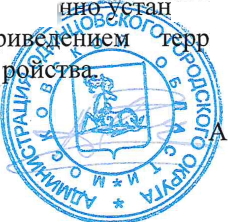 " W	20^/ Г.Администрацией Одинцовского городского округа Московской области на территории Одинцовского городского округа Московской области выявлено нарушение порядка установки рекламной конструкции, предусмотренного Федеральным законом от 13.03.2006 г. № 38-ФЗ «О рекламе», а именно:незаконно установленная и эксплуатируемая рекламная конструкция,(в чем заключается нарушение)вид (тип)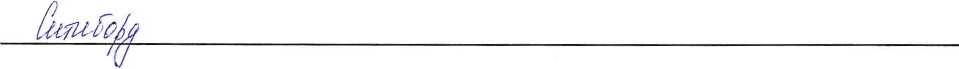 принадлежащая: _	h-'Th"	(наименование организации, Ф.И.О. индивидуального предпринимателя)установленная:(местонахождение рекламной конструкции или средства размещения информации)В соответствии с ч. 10 ст. 19 Федерального закона от 13.03.2006 № 38-ФЗ «О рекламе», а также в соответствии с Положением о порядке установки, эксплуатации и демонтажа рекламных конструкций на территории Одинцовского городского округа Московской области-7Ь*(наименование организации, Ф.И.О. индивидуального предпринимателя)в срок до « 02 » ч	2(М / г. демонтировать незаконно установленную иэксплуатируемую рекламную конструкцию с прив< ’ первоначальное состояние и восстановлением благоустрШ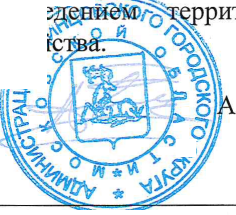 Уполномоченный представитель Администрации"	" ОрМъМ 20 х/ г.Администрацией Одинцовского городского округа Московской области на территории Одинцовского городского округа Московской области выявлено нарушение порядка установки рекламной конструкции, предусмотренного Федеральным законом от 13.03.2006 г. № 38-ФЗ «О рекламе», а именно:незаконно установленная и эксплуатируемая рекламная конструкция,(в чем заключается нарушение)вид (тип)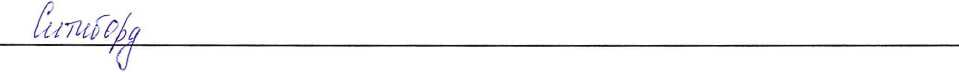 принадлежащая: _ W 4/ — т&>"	(наименование организации, Ф.И.О. индивидуального предпринимателя)установленная:(местонахождение рекламной конструкции или средства размещения информации)В соответствии с ч. 10 ст. 19 Федерального закона от 13.03.2006 №38-Ф3 «О рекламе», а также в соответствии с Положением о порядке установки, эксплуатации и демонтажа рекламных конструкций на территории Одинцовского городского округа Московской области, МГ kt-Tb'(наименование организации, Ф.И.О. индивидуального предпринимателя)в срок до «	2(М / г. демонтировать незако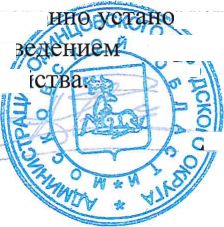 эксплуатируемую рекламную конструкцию с при! первоначальное состояние и восстановлением благоустр&йУполномоченный представитель Администрации